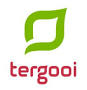 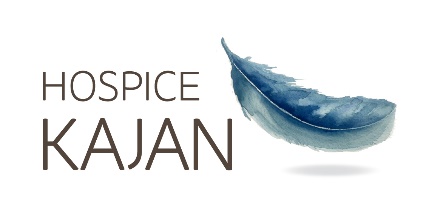 Symposium Het stilzwijgen verbroken IIin gesprek over het onvermijdelijkeDonderdag 16 mei van 17.30 – 20.45 uurLocatie: Tergooi Blaricum, GehoorzaalPROGRAMMA17.30 – 17.55	Inloop, registratie, broodjes18.00 – 18.05	Welkom en introductie door dagvoorzitter18.05 – 18.35	PalliSupport, zorg op de juiste plekMarjolein van Meggelen18.45 – 19.15	Interactieve sessie: In gesprek met de patiënt19.20 – 19.50	Interactieve sessie: In gesprek met de naaste19.50 – 20.00	PAUZE 20.00 – 20.30	Interactieve sessie: in gesprek met een collega20.30 – 20.45	Afronding en samenvatting door dagvoorzitter20.45		Hapje/drankje